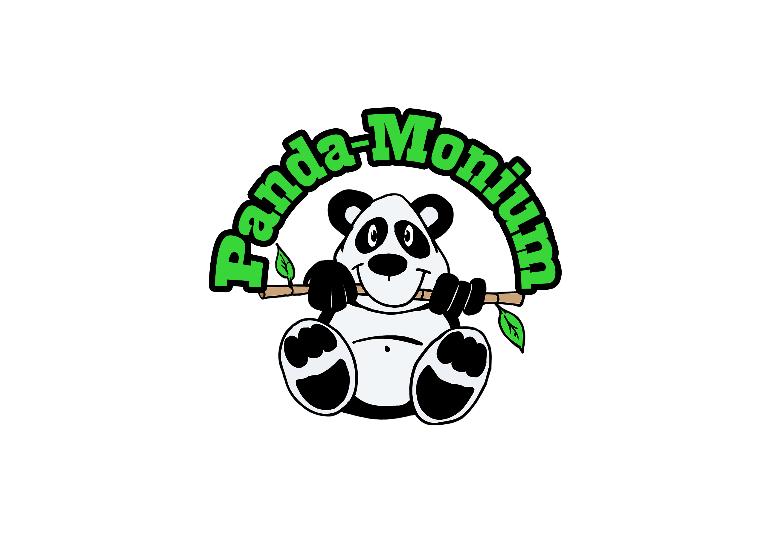 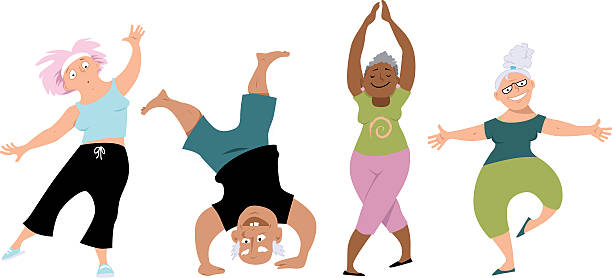 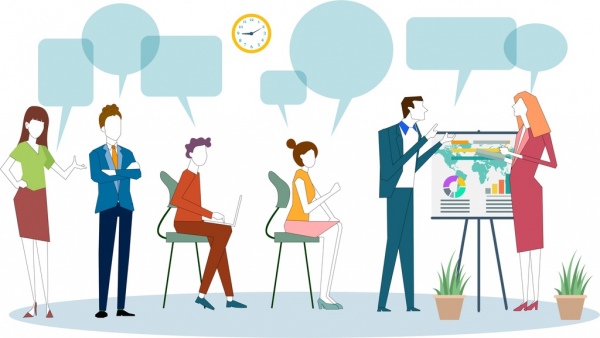 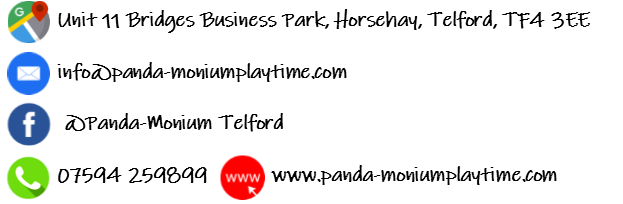 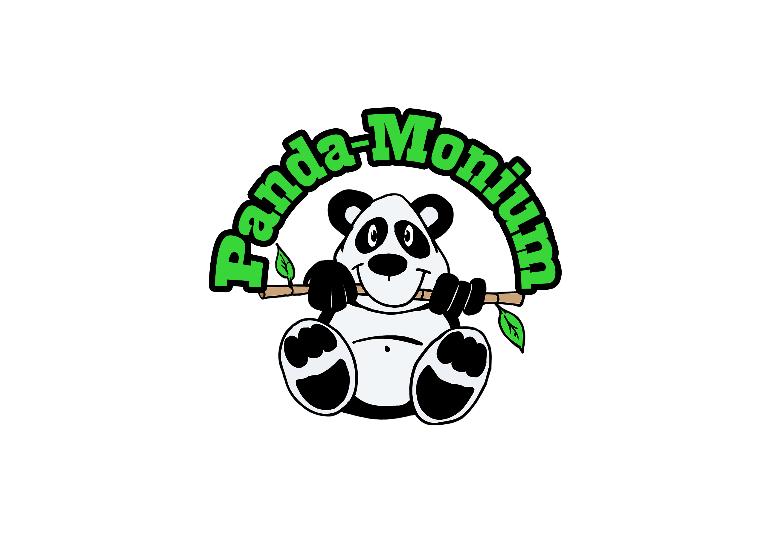 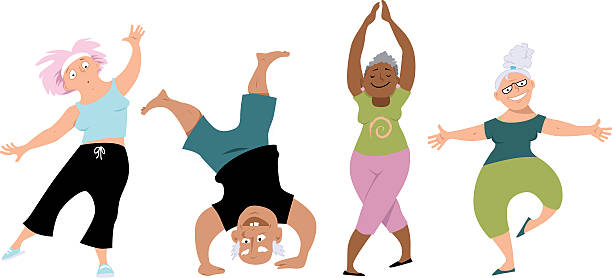 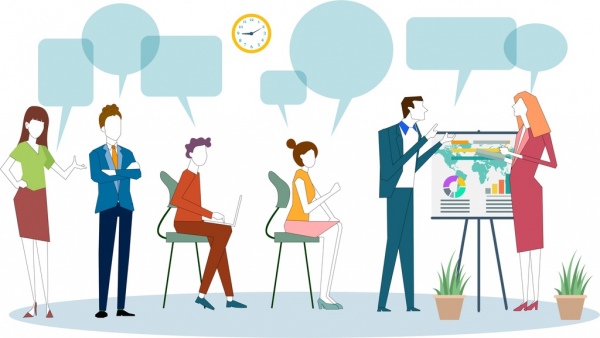 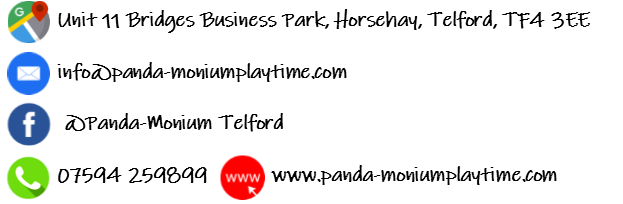 Function Room HireFunction Room HireNamePhone NumberEmail AddressDate of HireTimes of Hire? 
(inc. finish time)Purpose of Hire? Expected NumbersFood required? Additional CommentsPlease complete and send back to us at info@panda-moniumplaytime.comPlease complete and send back to us at info@panda-moniumplaytime.com